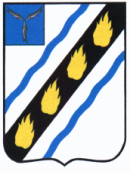 АДМИНИСТРАЦИЯ  МЕЧЕТНЕНСКОГО МУНИЦИПАЛЬНОГО ОБРАЗОВАНИЯ 
СОВЕТСКОГО МУНИЦИПАЛЬНОГО РАЙОНА САРАТОВСКОЙ ОБЛАСТИ ПОСТАНОВЛЕНИЕОт 18.12.2020 № 67                                                                                     с.МечетноеО мерах по обеспечению безопасности на детских игровых и спортивных площадках и назначении ответственного за осмотр площадок Мечетненского муниципального образования   В целях предупреждения травматизма несовершеннолетних на игровых и спортивных площадках, находящихся на территории Мечетненского муниципального образования, руководствуясь ГОСТ Р 52169-2012, ГОСТ Р 52301-2013, администрация Мечетненского муниципального образования ПОСТАНОВЛЯЕТ:Утвердить Форму типового паспорта детских игровых и спортивных площадок, находящихся на территории Мечетненского муниципального образования (приложение 1).Утвердить форму журнала результатов контроля за техническим состоянием оборудования детских игровых и спортивных площадок (приложение 2).Утвердить форму графика регулярного визуального, функционального и ежегодного основного осмотров оборудования детских игровых и спортивных площадок (приложение 3).Утвердить форму акта осмотра и проверки оборудования детских игровых и спортивных площадок (приложение 4).Утвердить форму информационной таблички (приложение 5).Утвердить форму реестра детских игровых и спортивных площадок (приложение 6).Установить периодичность осмотра площадок и оборудования детских игровых и спортивных площадок:7.1. регулярный визуальный осмотр два раза в неделю (понедельник и четверг);7.2. функциональный осмотр один раз в месяц;7.3. ежегодный основной осмотр один раз в 12 месяцев.Ответственным за осмотр детских игровых и спортивных площадок назначить главного специалиста администрации Леонову И.И.Ответственному за осмотр игровых и спортивных площадок:9.1. Вести журнал результатов контроля за техническим состоянием оборудования и площадок по форме, утвержденной п.2 настоящего постановления;9.2. Утверждать графики регулярного визуального, функционального и ежегодного основного осмотров оборудования детских игровых и спортивных площадок по формам, утвержденным п. 3 настоящего постановления;9.3. Своевременно сообщать в администрацию о необходимости ремонта или демонтажа оборудования детских игровых и спортивных площадок, не подлежащих ремонту.     Настоящее постановление подлежит официальному опубликованию со дня подписания.      Контроль за исполнением настоящего постановления оставляю за собой.Глава Мечетненскогомуниципального образования                                                         Е.Н. Чуйкова                                                                                       Приложение № 1                    к постановлению администрации Мечетненского муниципального                                                                              образования      от 18.12.2020 № 67ПАСПОРТ______________________________________________________________________________________________________________________________(наименование объекта)                                                                         УТВЕРЖДАЮ                                                                                     Глава Мечетненского                                                                                                   муниципального образования                                                                                                    «___»____________ 202__ год                                                                                                      подпись ___________________                                                         М.П.Сведения общего характера1.1. Полное наименование объекта __________________________________________________________________________________________________________________________________________1.2. Адрес объекта (наименование населенного пункта, улица, дом) __________________________________________________________________________________________________________________________________________1.3. Наименование организации, ответственной за эксплуатацию объекта_____________________________________________________________________1.4. Ф.И.О. руководителя организации, ответственной за эксплуатациюобъекта _____________________________________________________________________1.5. Номер телефона, факса организации, ответственной за эксплуатацию_____________________________________________________________________1.6. Год и месяц ввода в эксплуатацию объекта _____________________________________________________________________1.7. Балансовая стоимость объекта (руб.) _____________________________________________________________________1.8. Общая площадь объекта (кв. м), размеры объекта _____________________________________________________________________1.9. Наличие ограждения территории объекта (да/нет), высота (м)_____________________________________________________________________1.10. Материал ограждения объекта (бетон, металл, дерево, пластик и т.д.) _____________________________________________________________________1.11. Наличие покрытия объекта (да/нет) _____________________________________________________________________1.12. Материал покрытия объекта (песок, асфальт, бетон, щебень, деревянное покрытие, искусственная трава, резинобитум, декоративная плитка и т.д.) ______________________________________________________________________________________________________________________________________________________________________________________________________________1.13. Наличие электрического освещения объекта (да/нет) __________________________________________________________________________________________________________________________________________1.14. Вид электрического освещения объекта (подвесное, прожекторное и др.) __________________________________________________________________________________________________________________________________________1.15. Единовременная пропускная способность объекта (нормативная)_________________________________________________________1.16. Дополнительные сведения об объекте:_________________________________________________________________________________________________________________________________________________________________________________________________________________________________________________________________________________________________________________________________________________________Техническая характеристика объекта:2.1. Наименование оборудования, расположенного на объекте.2.2. Предназначение эксплуатации объекта._______________________________________________________________________________________________________________________________________________________________________________________________________________2.3. Дополнительная информация.__________________________________________________________________________________________________________________________________________Паспорт объекта составилФ.И.О. ______________ Должность _______________ Подпись __________М.П.                                                   Приложение № 2                                                                               к постановлению администрации                                                                                                Мечетненского муниципального                                                                                                 образования                                                         от 18.12.2020 № 67ЖУРНАЛрезультатов контроля за техническим состоянием оборудованиядетских игровых и спортивных площадок                                                                Приложение № 3                                                                                           к постановлению администрации                                                                                            Мечетненского муниципального                                                           образования                                                                     от 18.12.2020 № 67График регулярного визуального осмотра оборудованиядетских игровых и спортивных площадокГрафик регулярного функционального осмотра оборудованиядетских игровых и спортивных площадок                      График ежегодного основного осмотра оборудованиядетских игровых и спортивных площадок                                                               Приложение № 4                                                                                            к постановлению администрации                                                                                           Мечетненского муниципального                                                         образования                                                                   от 18.12.2020 № 67АКТосмотра и проверки оборудования детских игровых и спортивных площадокот _____________20__ г. № ________________________________________наименование населенного пунктаВладелец ______________________________________________________________________Адрес установки______________________________________________________________Характеристика поверхности детской игровой или спортивной площадки:__________________________________________________________________________________________________________________________________________________________________________________________________________________Перечень оборудования:Проведенный осмотр и проверка работоспособности оборудования детской игровой или спортивной площадки свидетельствует о следующем:_________________________________________________________________________________________________________________________________________________________________________________________________________________Ответственный исполнитель _____________ ________ _______________________должность подпись инициалы, фамилияЧлены рабочей группы:_______________________________________________________________________________________________________________________________________________________________________________________________________________________________________________________________________________________________                                                                                            Приложение № 5                                                                                                    к постановлению администрации                                                                                                   Мечетненского муниципального                                                               образования                                                                           от 18.12.2020 № 67Правила эксплуатации детской игровой площадкиВнимание!Дети до семи лет должны находиться на детской площадке под присмотром родителей, воспитателей или сопровождающих взрослых.Перед использованием игрового оборудования убедитесь в его безопасности и отсутствии посторонних предметов.Предназначение детского игрового оборудованияУважаемые посетители!На детской площадкеЗапрещаетсяПользоваться детским игровым оборудованием лицам старше 16 и весом более 70 кг.Мусорить, курить и оставлять окурки, приносить и оставлять стеклянные бутылки.Выгуливать домашних животных.Использовать игровое оборудование не по назначению.Номера телефонов для экстренных случаев:Медицинская служба (скорая помощь) ____________________Служба спасения ____________________Служба эксплуатации ____________________Ближайший телефон находится по адресу: ____________________                                                                                                                                 Приложение № 6                                                                                                                                                             к постановлению администрации                                                                                                                                                             Мечетненского муниципального                                                                                                                          образования                                                                                                                                      от 18.12.2020 № 67Реестрдетских игровых и спортивных площадокИсполнитель: ________________ ________________ ________________                                  должность подпись инициалы, фамилия№Наименование оборудования (конструктивной формы), расположенныхна объектеМарка, год выпускаМатериал оборудования (конструктивной формы)Техническое состояние оборудования (конструктивной формы)№Ответственныйза регулярный визуальный осмотрНаименование детского оборудованияДата осмотраРезультат осмотраПринятые мерыПодпись ответственного лица№Ответственный за функциональный осмотрНаименование детского оборудованияДата осмотраРезультат осмотраПринятые мерыПодпись ответственного лица№Ответственныйза ежегодный осмотрНаименование детского оборудованияДата осмотраРезультат осмотраПринятые мерыПодпись ответственного лица№Наименование оборудованияВыявленный дефектРезультат осмотраПримечаниеДетский игровой комплекс (горка)для детей от 7 до 12 лет;Качели, карусели,для детей от 7 до 12 лет;Песочница, качалка балансир,для детей от 3 до 7 лет№Дата проверкиНаименование объектаМесто нахождения объекта (адрес)Балансо-держательОрганизация ответственная за эксплуатацию объекта,Ф.И.О. руководителя, контактные телефоныНаличие нормативного документа об эксплуатации (паспорти др.)Общее техническое состояние объектаВыявленные нарушенияФ.И.О. ответственных за проведение проверки, их контактные телефоныПримечание1234567891011